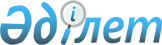 Қазақстан Республикасы Үкiметiнiң 1997 жылғы 21 қыркүйектегі N 1355 қаулысына өзгерiстер енгізу туралы
					
			Күшін жойған
			
			
		
					Қазақстан Республикасы Үкіметінің 2002 жылғы 5 тамыздағы N 873 қаулысы.
Күші жойылды - Қазақстан Республикасы Үкiметiнiң 2003 жылғы 04 шілдедегі N 661 қаулысымен.



      Қазақстан Республикасының Үкiметi ҚАУЛЫ ЕТЕДI: 



      1. "Жинақтаушы зейнетақы қорларынан төлемдерді жүзеге асырудың тәртiбiн бекiту туралы" Қазақстан Республикасы Үкiметiнiң 1997 жылғы 21 қыркүйектегi N 1355 
 қаулысына 
 (Қазақстан Республикасының ПҮКЖ-ы, 1997 ж., N 43, 396-құжат) мынадай өзгерiстер енгiзiлсiн: 



      көрсетілген қаулымен бекiтiлген Жинақтаушы зейнетақы қорларынан зейнетақы төлемдерiн жүзеге асырудың тәртiбiнде:



     12-тармақтағы "1998 жылдың 1 қаңтарынан бастап 2002 жылдың 30 



маусымына дейiнгi кезеңде," деген сөздер алынып тасталсын және "алушы" деген сөз бас әрiппен жазылсын;



     13-тармақ алынып тасталсын.



     2. Осы қаулы қол қойылған күнiнен бастап күшiне енедi.


     Қазақстан Республикасының




     Премьер-Министрі


					© 2012. Қазақстан Республикасы Әділет министрлігінің «Қазақстан Республикасының Заңнама және құқықтық ақпарат институты» ШЖҚ РМК
				